Rozdział 5 ReisenDas Thema: Urlaubsmöglichkeiten Przepiszcie słówka do zeszytu. Słowniczek Affe, der, -n – małpa allergisch – alergiczny gegen Sonne alergisch sein – mieć alergię na słońce anhalten – zatrzymywać się auf dem Land(e) – na wsi auf persönliche Weise – w osobisty sposób Aufenthalt, der, -e – pobyt Bauernhof, der, Bauernhöfe – gospodarstwo wiejskie Bergwanderung, die, -en – wędrówka górska Biobauernhof, der, Biobauernhöfe – gospodarstwo agroturystyczne direkt – bezpośrednio eingerichtet – urządzony erhältlich – dostępne Erlebnis, das, -se – przeżycie ermöglichen – umożliwiać Faultier, das, -e – leniwiec feinsandiger Strand – plaża z drobnym piaskiem Fotos schießen – pot. strzelać fotki freilebend – żyjący na wolności Gartenhaus, das, Gartenhäuser – altana, domek w ogrodzie Grenze, die, -n – granica gemütlich – uroczy, przytulny Hase, der, -n – zając im Ausland – za granicą inmitten – w środku Ferienhaus, das, Ferienhäuser – domek letni Meer, das, -e – morze Minischwein, das, -e – świnia miniaturowa Pflanze, die, -n – roślina Route, die, -n – trasa See, der, -n – jezioro Seehöhe, die – poziom morza auf .... Meter Seehöhe – .... metrów nad poziomem morza Skihütte, die, -n – domek w górach streicheln – głaskać Terrasse, die, -n – taras Tropen, die – tropiki übernachten – nocować Urlaubsmöglichkeit, die, -en – możliwość urlopu verbringen – spędzać Vogel, der, Vögel – ptak Zwergziege, die, -n – koza miniaturowa Przeczytajcie oferty wakacyjne i połączcie je ze zdjęciami. 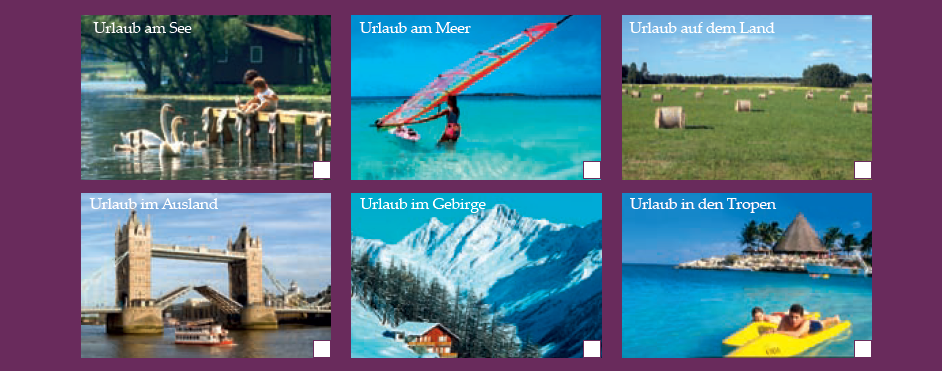 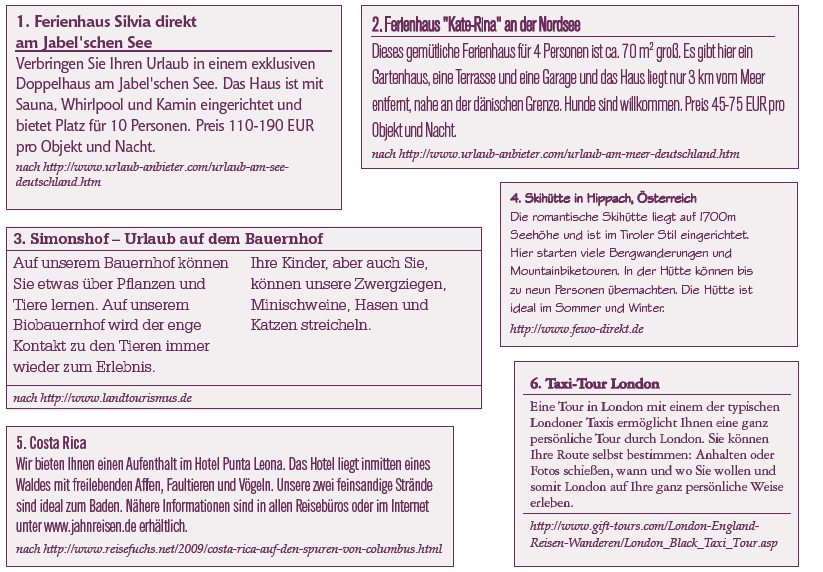  Rozwiązanie: Urlaub am See – 1, Urlaub am Meer – 2, Urlaub auf dem Land – 3, Urlaub im Ausland, Urlaub im Gebirge – 4, Urlaub in den TropenDas Thema: UrlaubspläneSłowniczek am Rande der Stadt – na obrzeżach miasta Angeln, das – wędkowanie Anspruch, der, Ansprüche – wymaganie, wyzwanie Antike Bauten – budowle antyczne bekannt für – znany z Bungalow, der, -s – bungalow Einheit, die, -en – jednostka Entdeckungstour, die, -en – wyprawa odkrywcza erfahren – dowiadywać się erholen, sich – odpoczywać erleben – przeżyć Erwachsene, der, -n – dorosły Feld, das, -er – pole Fluss, der, Flüsse – rzeka Freizeitprogramm, das, -e – plan zajęć w czasie wolnym Fußweg, der, -e – droga pieszo geeignet für – nadaje się dla in der Zukunft – w przyszłości inmitten – w środku Jugendherberge, die, -n – schronisko młodzieżowe Kanu-Rad-Sport-Camp, das, -s – obóz sportowy (kajakowo-rowerowy) Kartenlesen, das – czytanie map komfortabel – wygodny Landschaft, die, -en – krajobraz Leitung, die – kierownictwo locker – luźny Mixtur, die, -en – mieszanka Nachtleben, das – życie nocne Navi, das – nawigacja Ortschaft, die, -en – miejscowość Pension, die, -en – pensjonat per Anhalter – autostopem Rundgang, der, Rundgänge – obchód, rundka Sprachferien, die – ferie językowe Stätte, die, -n – miejsce stecken – tkwić Survival-Camp, das, -s – obóz „przetrwania” Tagestemperatur, die, -en – temperatura dnia umfassen – obejmować Wiese, die, -n – łąka Wohnmobil, das, -e – wóz kempingowy Wohnviertel, das, - – dzielnica zahlreich – liczny Zelt, das, -e – namiot zurechtfinden, sich – odnaleźć sięReguła: Spójnik weil oznacza „bo/ponieważ“. Zdania ze spójnikiem weil są zdaniami podrzędnie złożonymi i występuje w nich szyk zdania pobocznego (zwany również szykiem ramowym lub końcowym). Podmiot w tym zdaniu występuje po spójniku weil a orzeczenie na końcu zdania.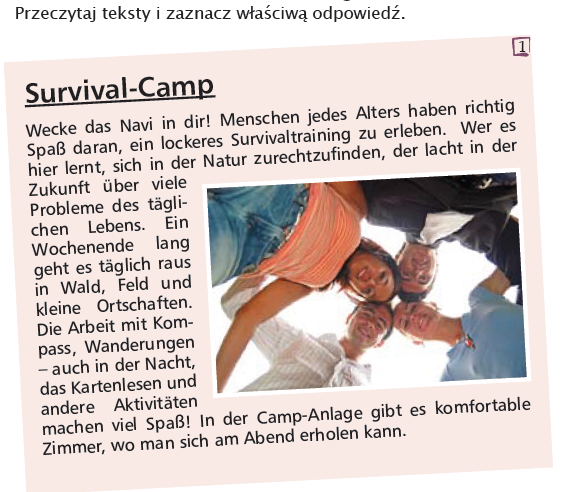 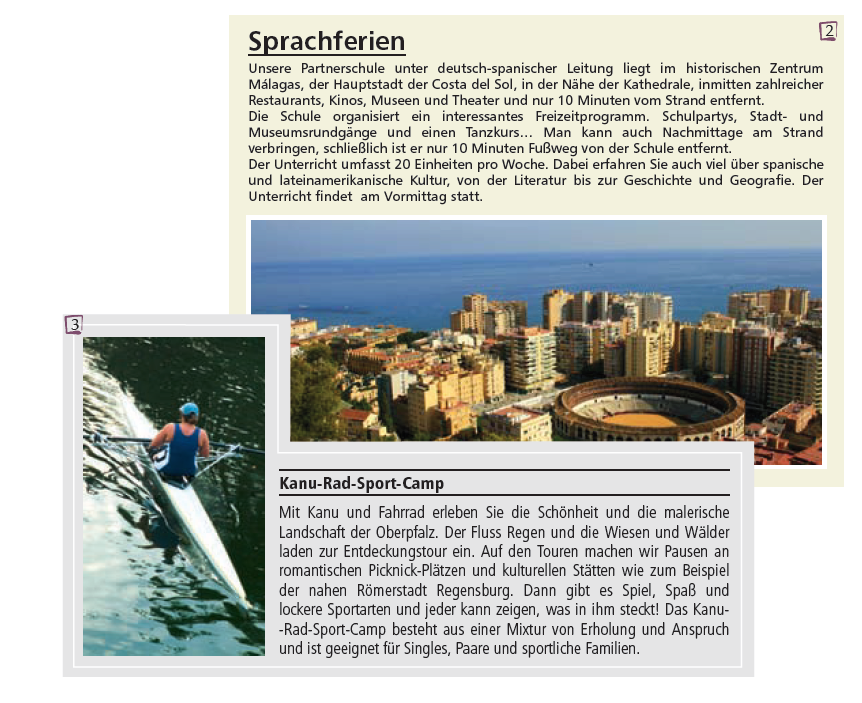 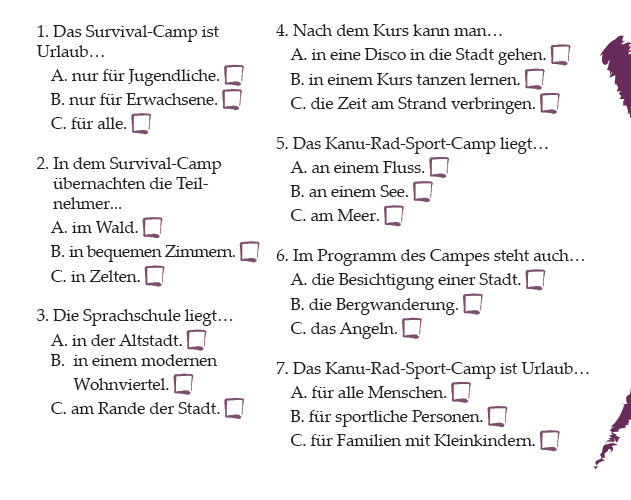 